4-H CLUB ROOKIE AWARD FORM
*Club Manager will submit (1) Club Rookie for the 
Outstanding County Rookie Award each year*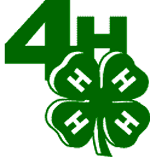 Eligibility Requirements: May be awarded to ANY FIRST YEAR 4-H MEMBER meeting the 4-H requirements for membership. *DOES NOT APPLY TO CLOVER KIDS. MEMBER’S NAME:______________________________________________________________GRADE:_________  CLUB:_________________________________________________________THE FOLLOWING REQUIREMENTS HAVE BEEN MET FOR A CLUB 4-H ROOKIE AWARD:*Verification - 4-H Club Manager/Project Leader may verify completion of requirements.                                            ____       			           ______________________________                                        MEMBER SIGNATURE				              PARENT SIGNATURE                                          ____         			           ______________________________                                         CLUB MANAGER SIGNATURE		  	              DATE****THIS FORM MUST BE SUBMITTED TO BE ELIGIBLE FOR THE 4-H“OUTSTANDING ROOKIE OF THE YEAR AWARD"****(ONE MEMBER PER CLUB can be recognized at the County Awards Program as the 4-H Club Outstanding Rookie of the Year Award.)REQUIREMENTSCOMPLETED (Member Initials)*VERIFICATION(Club Manager Initials)A.  SELECT & PARTICIPATE IN ONE PROJECT (write below)      PROJECT: _____________________________________B.  TURN IN A COMPLETED RECORDBOOK     (County will verify for Outstanding Rookie Awards) C.  REPORT TO A PROJECT LEADER/CLUB  MANAGER ON THE      PROJECT (Guidelines set by your Club Manager)D.  GIVE A DEMONSTRATION, PRESENTATION OR PREPARE AN      EXHIBIT (Signature of witness: ______________________)E.   COMMUNITY SERVICE 
      (Signature of witness: ______________________)F. MEET CLUB ATTENDENCE GUILDELINES